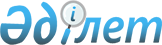 2022-2024 жылдарға арналған Аққайың ауданының Смирново ауылдық округінің бюджетін бекіту туралыСолтүстік Қазақстан облысы Аққайың ауданы маслихатының 2021 жылғы 30 желтоқсандағы № 8-21 шешімі.
      Ескерту. 01.01.2022 бастап қолданысқа еңгізіледі - осы шешімнің 6-тармағымен.
      Қазақстан Республикасының Бюджет кодексінің 9-1, 75-баптарына, Қазақстан Республикасының "Қазақстан Республикасындағы жергілікті мемлекеттік басқару және өзін-өзі басқару туралы" Заңының 6-бабына сәйкес Солтүстік Қазақстан облысы Аққайың ауданының мәслихаты ШЕШТІ:
      1. 2022-2024 жылдарға арналған Аққайың ауданының Смирново ауылдық округінің бюджеті осы шешімге тиісінше 1, 2 және 3-қосымшаларға сәйкес, оның ішінде 2022 жылға мынадай көлемдерде бекітілсін:
      1) кірістер – 219052,7 мың теңге:
      салықтық түсімдер – 14193 мың теңге;
      салықтық емес түсімдер – 0 мың теңге;
      негізгі капиталды сатудан түсетін түсімдер - 0 мың теңге;
      трансферттер түсімі – 204859,7 мың теңге;
      2) шығындар – 222889 мың теңге;
      3) таза бюджеттік кредиттеу –0 мың теңге:
      бюджеттік кредиттер – 0 мың теңге;
      бюджеттік кредиттерді өтеу - 0 мың теңге;
      4) қаржы активтерімен операциялар бойынша сальдо - 0 мың теңге:
      қаржы активтерін сатып алу - 0 мың теңге;
      мемлекеттің қаржы активтерін сатудан түсетін түсімдер - 0 мың теңге;
      5) бюджет тапшылығы (профициті) – - 3836,3 мың теңге;
      6) бюджет тапшылығын қаржыландыру (профицитін пайдалану) - 3836,3 мың теңге:
      қарыздар түсімі – 0 мың теңге;
      қарыздарды өтеу - 0 мың теңге;
      бюджет қаражатының пайдаланылатын қалдықтары – 3836,3 мың теңге.
      Ескерту. 1-тармақ жаңа редакцияда - Солтүстік Қазақстан облысы Аққайың ауданы маслихатының 25.03.2022 № 9-31 (01.01.2022 бастап қолданысқа енгізіледі) ; 21.06.2022 № 15-8 (01.01.2022 бастап қолданысқа енгізіледі) шешімдерімен; 25.08.2022 № 18-9 (01.01.2022 бастап қолданысқа енгізіледі) ; 18.11.2022 № 21-9 (01.01.2022 бастап қолданысқа енгізіледі) шешімдерімен.


      2. 2022 жылға арналған ауылдық округ бюджетінің кірістері Қазақстан Республикасы Бюджет кодексіне сәйкес мына салықтық түсімдер есебінен қалыптастырылатыны белгіленсін:
      1) аудандық маңызы бар қаланың, ауылдың, кенттің, ауылдық округтің аумағындағы осы салықты салу объектілері бойынша жеке тұлғалардың мүлкіне салынатын салық;
      2) аудандық маңызы бар қаланың, ауылдың, кенттің аумағындағы жер учаскелері бойынша жеке және заңды тұлғалардан алынатын, елдi мекендер жерлерiне салынатын жер салығы;
      3) мыналардан:
      тұрғылықты жері аудандық маңызы бар қаланың, ауылдың, кенттің аумағындағы жеке тұлғалардан;
      өздерінің құрылтай құжаттарында көрсетілетін тұрған жері аудандық маңызы бар қаланың, ауылдың, кенттің аумағында орналасқан заңды тұлғалардан алынатын көлік құралдары салығы;
      4) сыртқы (көрнекі) жарнаманы:
      аудандық маңызы бар қаладағы, аулдағы, кенттегі үй-жайлардың шегінен тыс ашық кеңістікте;
      аудандық маңызы бар қаланын, аулдын, кенттің, аулдық округтің аумақтары арқылы өтетін жалпыға ортақ пайдаланылатын автомобиль жолдарының бөлінген белдеуінде;
      елді мекендерден тыс жердегі үй-жайлардың шегінен тыс ашық кеңістікте және жалпыға ортақ пайдаланылатын автомобиль жолдарының бөлінген белдеуінен тыс жерде орналыстырғаны үшін төлемақы;
      5) бірыңғай жер салығы;
      6) жер учаскелерін пайдалағаны үшін төлемақы.
      3. Ауылдық округ бюджетінің кірістері мына салықтық емес түсімдер есебінен қалыптастырылатыны белгіленсін:
      1) аудандық маңызы бар қалалардың, ауылдардың, кенттердің, ауылдық округтердің әкімдері әкімшілік құқық бұзушылықтар үшін салатын айыппұлдар;
      2) жеке және заңды тұлғалардың ерікті түрдегі алымдары;
      3) аудандық маңызы бар қаланың, ауылдың, кенттің, ауылдық округтің коммуналдық меншігінен (жергілікті өзін-өзі басқарудың коммуналдық меншігінен) түсетін кірістер:
      аудандық маңызы бар қала, ауыл, кент, ауылдық округ әкімі аппаратының шешімімен құрылған коммуналдық мемлекеттік кәсіпорындардың таза кірісі бөлігінің түсімдері;
      аудандық маңызы бар қаланың, ауылдың, кенттің, ауылдық округтің коммуналдық меншігіндегі (жергілікті өзін-өзі басқарудың коммуналдық меншігіндегі) заңды тұлғаларға қатысу үлестеріне кірістер;
      аудандық маңызы бар қаланың, ауылдың, кенттің, ауылдық округтің коммуналдық меншігінің (жергілікті өзін-өзі басқарудың коммуналдық меншігінің) мүлкін жалға беруден түсетін кірістер;
      аудандық маңызы бар қаланың, ауылдың, кенттің, ауылдық округтің коммуналдық меншігінен (жергілікті өзін-өзі басқарудың коммуналдық меншігінен) түсетін басқа да кірістер;
      4) аудандық маңызы бар қала, ауыл, кент, ауылдық округ бюджеттеріне түсетін басқа да салықтық емес түсімдер.
      4. Мыналар аудандық маңызы бар қала, ауыл, кент, ауылдық округ бюджеттеріне негізгі капиталды сатудан түсетін түсімдер болып табылады:
      1) аудандық маңызы бар қала, ауыл, кент, ауылдық округ бюджеттерінен қаржыландырылатын мемлекеттік мекемелерге бекітіп берілген мемлекеттік мүлікті сатудан түсетін ақша;
      2) ауыл шаруашылығы мақсатындағы жер учаскелерін сатудан түсетін түсімдерді қоспағанда, жер учаскелерін сатудан түсетін түсімдер;
      3) жер учаскелерін жалға беру құқығын сатқаны үшін төлемақы.
      5. Аудан бюджетінен ауылдық округ бюджетіне табысталған бюджеттік субвенция сомасы 39628 мың теңге белгіленсін.
      6. Осы шешім 2022 жылғы 1 қаңтардан бастап қолданысқа енгізіледі. 2022 жылға арналған Аққайың ауданының Смирново ауылдық округінің бюджеті
      Ескерту. 1-қосымша жаңа редакцияда - Солтүстік Қазақстан облысы Аққайың ауданы маслихатының 25.03.2022 № 9-31 (01.01.2022 бастап қолданысқа енгізіледі) ; 21.06.2022 № 15-8 (01.01.2022 бастап қолданысқа енгізіледі) шешімдерімен; 25.08.2022 № 18-9 (01.01.2022 бастап қолданысқа енгізіледі) ; 18.11.2022 № 21-9 (01.01.2022 бастап қолданысқа енгізіледі) шешімдерімен. 2023 жылға арналған Аққайың ауданының Смирново ауылдық округінің бюджеті 2024 жылға арналған Аққайың ауданының Смирново ауылдық округінің бюджеті
					© 2012. Қазақстан Республикасы Әділет министрлігінің «Қазақстан Республикасының Заңнама және құқықтық ақпарат институты» ШЖҚ РМК
				
      Солтүстік Қазақстан облысыАққайың ауданы мәслихатының хатшысы 

Е. Жәкенов
Солтүстік Қазақстан облысыАққайың ауданы мәслихатының2021 жылғы 30 желтоқсандағы№ 8-21 шешіміне1-қосымша
Санаты
Сыныбы
Сыныбы
Кіші сыныбы
Атауы
Сомасы, мың теңге
1) Кірістер
219052,7
1
Салықтық түсімдер
14193
04
04
Меншікке салынатын салықтар
13699
1
Мүлікке салынатын салықтар
620
3
Жер салығы
629
4
Көлік құралдарына салынатын салық
12450
05
05
Ішкі салықтар тауарларға, жұмыстарға және қызметтерге
494
3
Жер учаскелерін пайдаланғаны үшін төлем
494
2
Салықтық емес түсімдер
0
3
Негізгі капиталды сатудан түсетін түсімдер
0
4
Трансферттердің түсімдері
204859,7
02
02
Мемлекеттiк басқарудың жоғары тұрған органдарынан түсетiн трансферттер
204859,7
3
Аудандардың (облыстық маңызы бар қаланың) бюджетінен трансферттер
204859,7
Функцио-налдық топ
Кіші функция
Бюджеттік бағдар-ламаның әкімшісі
Бағдар-лама
Атауы
Сомасы, мың теңге
2) Шығындар
222889
01
Жалпы сипаттағы мемлекеттік қызметтер
37876,4
1
Мемлекеттiк басқарудың жалпы функцияларын орындайтын өкiлдi, атқарушы және басқа органдар
37876,4
124
Аудандық маңызы бар қала, ауыл, кент, ауылдық округ әкімінің аппараты
37876,4
001
Аудандық маңызы бар қала, ауыл, кент, ауылдық округ әкімінің қызметін қамтамасыз ету жөніндегі қызметтер
37576,4
022
Мемлекеттік органның күрделі шығыстары
300
07
Тұрғын-үй коммуналдық шаруашылық
179965
3
Елді мекендерді абаттандыру
179965
124
Аудандық маңызы бар қала, ауыл, кент, ауылдық округ әкімінің аппараты
179965
008
Елді мекендердегі көшелерді жарықтандыру
19052
009
Елді мекендердің санитариясын қамтамасыз ету
750
010
Жерлеу орындарын ұстау және туыстары жоқ адамдарды жерлеу
200
011
Елді мекендерді абаттандыру мен көгалдандыру
159963
13
Басқа
5047,3
9
Басқа
5047,3
124
Аудандық маңызы бар қала, ауыл, кент, ауылдық округ әкімінің аппараты
5047,3
040
Өңірлерді дамытудың 2025 жылға дейінгі мемлекеттік бағдарламасы шеңберінде өңірлерді экономикалық дамытуға жәрдемдесу бойынша шараларды іске асыруға ауылдық елді мекендерді жайластыруды шешуге арналған іс-шараларды іске асыру
5047,3
15
Трансферттер
0,3
1
Трансферттер
0,3
124
Аудандық маңызы бар қала, ауыл, кент, ауылдық округ әкімінің аппараты
0,3
048
Пайдаланылмаған (толық) пайдаланылмаған нысаналы трансферттерді қайтару
0,3
Санаты
Сыныбы
Сыныбы
Кіші сыныбы
Атауы
Сомасы, мың теңге
8
Бюджет қаражатының пайдаланылатын қалдықтары
3836,3
01
01
Бюджет қаражаты қалдықтары
3836,3
1
Бюджет қаражатының бос қалдықтары
3836,3Солтүстік Қазақстан облысыАққайың ауданы мәслихатының2021 жылғы 30 желтоқсандағы№ 8-21 шешіміне2-қосымша
Санаты
Сыныбы
Сыныбы
Кіші сыныбы
Атауы
Сомасы, мың теңге
1) Кірістер
60435
1
Салықтық түсімдер
14901
04
04
Меншікке салынатын салықтар
14237
1
Мүлікке салынатын салықтар
441
3
Жер салығы
926
4
Көлік құралдарына салынатын салық
12870
05
05
Ішкі салықтар тауарларға, жұмыстарға және қызметтер
664
3
Жер учаскелерін пайдаланғаны үшін төлем
664
2
Салықтық емес түсімдер
0
3
Негізгі капиталды сатудан түсетін түсімдер
0
4
Трансферттердің түсімдері
45534
02
02
Мемлекеттiк басқарудың жоғары тұрған органдарынан түсетiн трансферттер
45534
3
Аудандардың (облыстық маңызы бар қаланың) бюджетінен трансферттер
45534
Функционалдық топ
Кіші функция
Бюджеттік бағдарламаның әкімшісі
Бағдарлама
Атауы
Сомасы, мың теңге
2) Шығындар
60435
01
Жалпы сипаттағы мемлекеттік қызметтер
33416
1
Мемлекеттіқ басқарудын жалпы функцияларын орындайтын өкілді, атқарушы және басқа органдар
33416
124
Аудандық маңызы бар қала, ауыл, кент, ауылдық округ әкімінің аппараты
33416
001
Аудандық маңызы бар қала, ауыл, кент, ауылдық округ әкімінің қызметін қамтамасыз ету жөніндегі қызметтер
33416
07
Тұрғын-үй коммуналдық шаруашылық
21719
3
Елді мекендерді аббаттандыру
21719
124
Аудандық маңызы бар қала, ауыл, кент, ауылдық округ әкімінің аппараты
21719
008
Елді мекендердегі көшелерді жарықтандыру
16015
009
Елді мекендердің санитариясын қамтамасыз ету
788
010
Жерлеу орындарын ұстау және туыстары жоқ адамдарды жерлеу
110
011
Елді мекендерді абаттандыру мен көгалдандыру
4806
13
Баска
5300
9
Басқа
5300
124
Аудандық маңызы бар қала, ауыл, кент, ауылдық округ әкімінің аппараты
5300
040
Өңірлерді дамытудың 2025 жылға дейінгі мемлекеттік бағдарламасы шеңберінде өңірлерді экономикалық дамытуға жәрдемдесу бойынша шараларды іске асыруға ауылдық елді мекендерді жайластыруды шешуге арналған іс-шараларды іске асыру
5300
3) Таза бюджеттік кредиттеу
0
Бюджеттік кредиттер
0
Бюджеттік кредиттерді өтеу
0
4) Қаржы активтерімен операциялар бойынша сальдо
0
Қаржы активтерін сатып алу
0
Мемлекеттің қаржы активтерін сатудан түсетін түсімдер
0
5) Бюджет тапшылығы (профициті)
0
6) Бюджет тапшылығын қаржыландыру (профицитін пайдалану)
0
Қарыздар түсімі
0
Қарыздарды өтеу
0
Санаты
Сыныбы
Сыныбы
Кіші сыныбы
Атауы
Сомасы, мың теңге
8
Бюджет қаражатының пайдаланылатын қалдықтары
0
01
01
Бюджет қаражаты қалдықтары
0
1
Бюджет қаражатының бос қалдықтары
0Солтүстік Қазақстан облысыАққайың ауданы мәслихатының2021 жылғы 30 желтоқсандағы№ 8-21 шешіміне3- қосымша
Санаты
Сыныбы
Сыныбы
Кіші сыныбы
Атауы
Сомасы, мың теңге
1) Кірістер
62080
1
Салықтық түсімдер
15576
04
04
Меншікке салынатын салықтар
14879
1
Мүлікке салынатын салықтар
461
3
Жер салығы
968
4
Көлік құралдарына салынатын салық
13450
05
05
Ішкі салықтар тауарларға, жұмыстарға және қызметтер
697
3
Жер учаскелерін пайдаланғаны үшін төлем
697
2
Салықтық емес түсімдер
0
3
Негізгі капиталды сатудан түсетін түсімдер
0
4
Трансферттердің түсімдері
46504
02
02
Мемлекеттiк басқарудың жоғары тұрған органдарынан түсетiн трансферттер
46504
3
Аудандардың (облыстық маңызы бар қаланың) бюджетінен трансферттер
46504
Функционалдық топ
Кіші функция
Бюджеттік бағдарламаның әкімшісі
Бағдарлама
Атауы
Сомасы, мың теңге
2) Шығындар
62080
01
Жалпы сипаттағы мемлекеттік қызметтер
33710
1
Мемлекеттіқ басқарудын жалпы функцияларын орындайтын өкілді, атқарушы және басқа органдар
33710
124
Аудандық маңызы бар қала, ауыл, кент, ауылдық округ әкімінің аппараты
33710
001
Аудандық маңызы бар қала, ауыл, кент, ауылдық округ әкімінің қызметін қамтамасыз ету жөніндегі қызметтер
33710
07
Тұрғын-үй коммуналдық шаруашылық
22804
3
Елді мекендерді аббаттандыру
22804
124
Аудандық маңызы бар қала, ауыл, кент, ауылдық округ әкімінің аппараты
22804
008
Елді мекендердегі көшелерді жарықтандыру
16815
009
Елді мекендердің санитариясын қамтамасыз ету
8257
010
Жерлеу орындарын ұстау және туыстары жоқ адамдарды жерлеу
116
011
Елді мекендерді абаттандыру мен көгалдандыру
5046
13
Баска
5566
9
Басқа
5566
124
Аудандық маңызы бар қала, ауыл, кент, ауылдық округ әкімінің аппараты
5566
040
Өңірлерді дамытудың 2025 жылға дейінгі мемлекеттік бағдарламасы шеңберінде өңірлерді экономикалық дамытуға жәрдемдесу бойынша шараларды іске асыруға ауылдық елді мекендерді жайластыруды шешуге арналған іс-шараларды іске асыру
5566
3) Таза бюджеттік кредиттеу
0
Бюджеттік кредиттер
0
Бюджеттік кредиттерді өтеу
0
4) Қаржы активтерімен операциялар бойынша сальдо
0
Қаржы активтерін сатып алу
0
Мемлекеттің қаржы активтерін сатудан түсетін түсімдер
0
5) Бюджет тапшылығы (профициті)
0
6) Бюджет тапшылығын қаржыландыру (профицитін пайдалану)
0
Қарыздар түсімі
0
Қарыздарды өтеу
0
Санаты
Сыныбы
Сыныбы
Кіші сыныбы
Атауы
Сомасы, мың теңге
8
Бюджет қаражатының пайдаланылатын қалдықтары
0
01
01
Бюджет қаражаты қалдықтары
0
1
Бюджет қаражатының бос қалдықтары
0